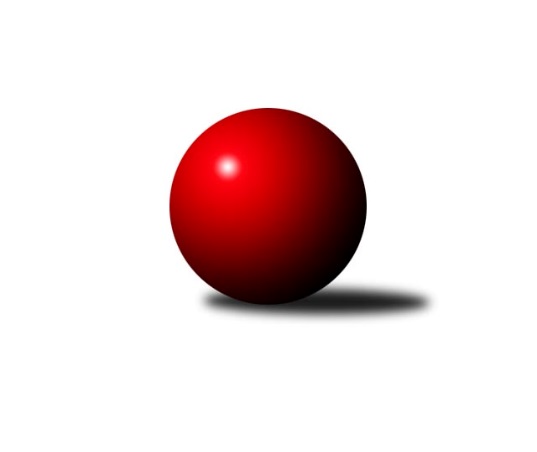 Č.2Ročník 2022/2023	19.5.2024 1. KLM 2022/2023Statistika 2. kolaTabulka družstev:		družstvo	záp	výh	rem	proh	skore	sety	průměr	body	plné	dorážka	chyby	1.	TJ Sokol Duchcov	2	2	0	0	14.0 : 2.0 	(33.0 : 15.0)	3451	4	2282	1169	18.5	2.	KK Zábřeh	2	2	0	0	13.0 : 3.0 	(33.0 : 15.0)	3379	4	2242	1137	25	3.	KK SDS Sadská	1	1	0	0	5.0 : 3.0 	(13.0 : 11.0)	3364	2	2202	1162	23	4.	TJ Loko České Velenice	1	1	0	0	5.0 : 3.0 	(12.5 : 11.5)	3488	2	2312	1176	23	5.	TJ Centropen Dačice	2	1	0	1	9.5 : 6.5 	(25.0 : 23.0)	3413	2	2285	1129	21.5	6.	TJ Třebíč	2	1	0	1	9.0 : 7.0 	(25.0 : 23.0)	3362	2	2250	1112	24.5	7.	CB Dobřany Klokani	2	1	0	1	9.0 : 7.0 	(24.5 : 23.5)	3340	2	2232	1109	28.5	8.	KK Vyškov	2	1	0	1	7.0 : 9.0 	(23.0 : 25.0)	3424	2	2267	1157	29	9.	TJ Lokomotiva Trutnov	2	1	0	1	6.0 : 10.0 	(19.5 : 28.5)	3379	2	2268	1111	16.5	10.	KK Slovan Rosice	2	0	0	2	4.0 : 12.0 	(21.0 : 27.0)	3183	0	2146	1037	36.5	11.	TJ Valašské Meziříčí B	2	0	0	2	4.0 : 12.0 	(17.5 : 30.5)	3348	0	2211	1137	19.5	12.	TJ Spartak Přerov	2	0	0	2	2.5 : 13.5 	(17.0 : 31.0)	3358	0	2213	1146	26Tabulka doma:		družstvo	záp	výh	rem	proh	skore	sety	průměr	body	maximum	minimum	1.	TJ Sokol Duchcov	1	1	0	0	7.0 : 1.0 	(17.5 : 6.5)	3532	2	3532	3532	2.	KK Zábřeh	1	1	0	0	6.0 : 2.0 	(15.5 : 8.5)	3324	2	3324	3324	3.	TJ Třebíč	1	1	0	0	6.0 : 2.0 	(14.0 : 10.0)	3444	2	3444	3444	4.	KK Vyškov	1	1	0	0	5.0 : 3.0 	(13.0 : 11.0)	3405	2	3405	3405	5.	KK SDS Sadská	1	1	0	0	5.0 : 3.0 	(13.0 : 11.0)	3364	2	3364	3364	6.	TJ Loko České Velenice	0	0	0	0	0.0 : 0.0 	(0.0 : 0.0)	0	0	0	0	7.	CB Dobřany Klokani	1	0	0	1	3.0 : 5.0 	(13.0 : 11.0)	3476	0	3476	3476	8.	TJ Centropen Dačice	1	0	0	1	3.0 : 5.0 	(11.5 : 12.5)	3420	0	3420	3420	9.	KK Slovan Rosice	1	0	0	1	2.0 : 6.0 	(12.5 : 11.5)	3147	0	3147	3147	10.	TJ Spartak Přerov	1	0	0	1	1.5 : 6.5 	(10.5 : 13.5)	3355	0	3355	3355	11.	TJ Lokomotiva Trutnov	1	0	0	1	1.0 : 7.0 	(8.5 : 15.5)	3256	0	3256	3256	12.	TJ Valašské Meziříčí B	1	0	0	1	1.0 : 7.0 	(6.5 : 17.5)	3293	0	3293	3293Tabulka venku:		družstvo	záp	výh	rem	proh	skore	sety	průměr	body	maximum	minimum	1.	KK Zábřeh	1	1	0	0	7.0 : 1.0 	(17.5 : 6.5)	3433	2	3433	3433	2.	TJ Sokol Duchcov	1	1	0	0	7.0 : 1.0 	(15.5 : 8.5)	3369	2	3369	3369	3.	TJ Centropen Dačice	1	1	0	0	6.5 : 1.5 	(13.5 : 10.5)	3406	2	3406	3406	4.	CB Dobřany Klokani	1	1	0	0	6.0 : 2.0 	(11.5 : 12.5)	3204	2	3204	3204	5.	TJ Loko České Velenice	1	1	0	0	5.0 : 3.0 	(12.5 : 11.5)	3488	2	3488	3488	6.	TJ Lokomotiva Trutnov	1	1	0	0	5.0 : 3.0 	(11.0 : 13.0)	3501	2	3501	3501	7.	KK SDS Sadská	0	0	0	0	0.0 : 0.0 	(0.0 : 0.0)	0	0	0	0	8.	TJ Valašské Meziříčí B	1	0	0	1	3.0 : 5.0 	(11.0 : 13.0)	3402	0	3402	3402	9.	TJ Třebíč	1	0	0	1	3.0 : 5.0 	(11.0 : 13.0)	3280	0	3280	3280	10.	KK Vyškov	1	0	0	1	2.0 : 6.0 	(10.0 : 14.0)	3442	0	3442	3442	11.	KK Slovan Rosice	1	0	0	1	2.0 : 6.0 	(8.5 : 15.5)	3218	0	3218	3218	12.	TJ Spartak Přerov	1	0	0	1	1.0 : 7.0 	(6.5 : 17.5)	3361	0	3361	3361Tabulka podzimní části:		družstvo	záp	výh	rem	proh	skore	sety	průměr	body	doma	venku	1.	TJ Sokol Duchcov	2	2	0	0	14.0 : 2.0 	(33.0 : 15.0)	3451	4 	1 	0 	0 	1 	0 	0	2.	KK Zábřeh	2	2	0	0	13.0 : 3.0 	(33.0 : 15.0)	3379	4 	1 	0 	0 	1 	0 	0	3.	KK SDS Sadská	1	1	0	0	5.0 : 3.0 	(13.0 : 11.0)	3364	2 	1 	0 	0 	0 	0 	0	4.	TJ Loko České Velenice	1	1	0	0	5.0 : 3.0 	(12.5 : 11.5)	3488	2 	0 	0 	0 	1 	0 	0	5.	TJ Centropen Dačice	2	1	0	1	9.5 : 6.5 	(25.0 : 23.0)	3413	2 	0 	0 	1 	1 	0 	0	6.	TJ Třebíč	2	1	0	1	9.0 : 7.0 	(25.0 : 23.0)	3362	2 	1 	0 	0 	0 	0 	1	7.	CB Dobřany Klokani	2	1	0	1	9.0 : 7.0 	(24.5 : 23.5)	3340	2 	0 	0 	1 	1 	0 	0	8.	KK Vyškov	2	1	0	1	7.0 : 9.0 	(23.0 : 25.0)	3424	2 	1 	0 	0 	0 	0 	1	9.	TJ Lokomotiva Trutnov	2	1	0	1	6.0 : 10.0 	(19.5 : 28.5)	3379	2 	0 	0 	1 	1 	0 	0	10.	KK Slovan Rosice	2	0	0	2	4.0 : 12.0 	(21.0 : 27.0)	3183	0 	0 	0 	1 	0 	0 	1	11.	TJ Valašské Meziříčí B	2	0	0	2	4.0 : 12.0 	(17.5 : 30.5)	3348	0 	0 	0 	1 	0 	0 	1	12.	TJ Spartak Přerov	2	0	0	2	2.5 : 13.5 	(17.0 : 31.0)	3358	0 	0 	0 	1 	0 	0 	1Tabulka jarní části:		družstvo	záp	výh	rem	proh	skore	sety	průměr	body	doma	venku	1.	TJ Loko České Velenice	0	0	0	0	0.0 : 0.0 	(0.0 : 0.0)	0	0 	0 	0 	0 	0 	0 	0 	2.	TJ Spartak Přerov	0	0	0	0	0.0 : 0.0 	(0.0 : 0.0)	0	0 	0 	0 	0 	0 	0 	0 	3.	CB Dobřany Klokani	0	0	0	0	0.0 : 0.0 	(0.0 : 0.0)	0	0 	0 	0 	0 	0 	0 	0 	4.	TJ Sokol Duchcov	0	0	0	0	0.0 : 0.0 	(0.0 : 0.0)	0	0 	0 	0 	0 	0 	0 	0 	5.	KK SDS Sadská	0	0	0	0	0.0 : 0.0 	(0.0 : 0.0)	0	0 	0 	0 	0 	0 	0 	0 	6.	TJ Třebíč	0	0	0	0	0.0 : 0.0 	(0.0 : 0.0)	0	0 	0 	0 	0 	0 	0 	0 	7.	TJ Lokomotiva Trutnov	0	0	0	0	0.0 : 0.0 	(0.0 : 0.0)	0	0 	0 	0 	0 	0 	0 	0 	8.	KK Vyškov	0	0	0	0	0.0 : 0.0 	(0.0 : 0.0)	0	0 	0 	0 	0 	0 	0 	0 	9.	KK Slovan Rosice	0	0	0	0	0.0 : 0.0 	(0.0 : 0.0)	0	0 	0 	0 	0 	0 	0 	0 	10.	TJ Centropen Dačice	0	0	0	0	0.0 : 0.0 	(0.0 : 0.0)	0	0 	0 	0 	0 	0 	0 	0 	11.	KK Zábřeh	0	0	0	0	0.0 : 0.0 	(0.0 : 0.0)	0	0 	0 	0 	0 	0 	0 	0 	12.	TJ Valašské Meziříčí B	0	0	0	0	0.0 : 0.0 	(0.0 : 0.0)	0	0 	0 	0 	0 	0 	0 	0 Zisk bodů pro družstvo:		jméno hráče	družstvo	body	zápasy	v %	dílčí body	sety	v %	1.	Milan Stránský 	TJ Sokol Duchcov 	2	/	2	(100%)	8	/	8	(100%)	2.	Robert Pevný 	TJ Třebíč 	2	/	2	(100%)	7	/	8	(88%)	3.	Zdeněk Ransdorf 	TJ Sokol Duchcov 	2	/	2	(100%)	6.5	/	8	(81%)	4.	Jiří Zemánek 	TJ Sokol Duchcov 	2	/	2	(100%)	6.5	/	8	(81%)	5.	Jiří Baloun 	CB Dobřany Klokani 	2	/	2	(100%)	6	/	8	(75%)	6.	Martin Sitta 	KK Zábřeh 	2	/	2	(100%)	6	/	8	(75%)	7.	Marek Ollinger 	KK Zábřeh 	2	/	2	(100%)	6	/	8	(75%)	8.	Marek Žoudlík 	TJ Lokomotiva Trutnov  	2	/	2	(100%)	6	/	8	(75%)	9.	Petr Pevný 	KK Vyškov 	2	/	2	(100%)	6	/	8	(75%)	10.	Tomáš Pospíchal 	TJ Centropen Dačice 	2	/	2	(100%)	5.5	/	8	(69%)	11.	Jaroslav Bulant 	TJ Sokol Duchcov 	2	/	2	(100%)	5	/	8	(63%)	12.	Mojmír Novotný 	TJ Třebíč 	2	/	2	(100%)	5	/	8	(63%)	13.	Lukáš Vik 	TJ Třebíč 	2	/	2	(100%)	5	/	8	(63%)	14.	Tomáš Dražil 	KK Zábřeh 	2	/	2	(100%)	5	/	8	(63%)	15.	Radim Metelka 	TJ Valašské Meziříčí B 	2	/	2	(100%)	4.5	/	8	(56%)	16.	Lukáš Doubrava 	CB Dobřany Klokani 	2	/	2	(100%)	4.5	/	8	(56%)	17.	Zdeněk Pospíchal 	TJ Centropen Dačice 	2	/	2	(100%)	4	/	8	(50%)	18.	Antonín Svoboda 	KK SDS Sadská 	1	/	1	(100%)	4	/	4	(100%)	19.	Aleš Košnar 	KK SDS Sadská 	1	/	1	(100%)	3	/	4	(75%)	20.	Ladislav Chmel 	TJ Loko České Velenice 	1	/	1	(100%)	3	/	4	(75%)	21.	Zdeněk Dvořák 	TJ Loko České Velenice 	1	/	1	(100%)	3	/	4	(75%)	22.	David Sukdolák 	KK SDS Sadská 	1	/	1	(100%)	3	/	4	(75%)	23.	Tomáš Maroušek 	TJ Loko České Velenice 	1	/	1	(100%)	2.5	/	4	(63%)	24.	Radek Jalovecký 	TJ Sokol Duchcov 	1	/	1	(100%)	2	/	4	(50%)	25.	Vladimír Mánek 	TJ Spartak Přerov 	1	/	1	(100%)	2	/	4	(50%)	26.	Václav Švub 	KK Zábřeh 	1	/	2	(50%)	6	/	8	(75%)	27.	Adam Mísař 	KK Zábřeh 	1	/	2	(50%)	5	/	8	(63%)	28.	Michal Hrdlička 	KK Slovan Rosice 	1	/	2	(50%)	5	/	8	(63%)	29.	David Janušík 	TJ Spartak Přerov 	1	/	2	(50%)	5	/	8	(63%)	30.	Jiří Michálek 	KK Zábřeh 	1	/	2	(50%)	5	/	8	(63%)	31.	Martin Pejčoch 	CB Dobřany Klokani 	1	/	2	(50%)	5	/	8	(63%)	32.	Matouš Krajzinger 	TJ Valašské Meziříčí B 	1	/	2	(50%)	4	/	8	(50%)	33.	Michal Waszniovski 	TJ Centropen Dačice 	1	/	2	(50%)	4	/	8	(50%)	34.	Jiří Němec 	TJ Centropen Dačice 	1	/	2	(50%)	4	/	8	(50%)	35.	Miroslav Ježek 	TJ Třebíč 	1	/	2	(50%)	4	/	8	(50%)	36.	Dušan Rodek 	TJ Centropen Dačice 	1	/	2	(50%)	4	/	8	(50%)	37.	Filip Kordula 	KK Vyškov 	1	/	2	(50%)	4	/	8	(50%)	38.	Ondřej Ševela 	KK Vyškov 	1	/	2	(50%)	4	/	8	(50%)	39.	David Horák 	TJ Sokol Duchcov 	1	/	2	(50%)	4	/	8	(50%)	40.	Václav Špička 	KK Slovan Rosice 	1	/	2	(50%)	4	/	8	(50%)	41.	Michal Šneberger 	CB Dobřany Klokani 	1	/	2	(50%)	4	/	8	(50%)	42.	Adam Palko 	KK Slovan Rosice 	1	/	2	(50%)	4	/	8	(50%)	43.	Ivo Fabík 	KK Slovan Rosice 	1	/	2	(50%)	3.5	/	8	(44%)	44.	Roman Straka 	TJ Lokomotiva Trutnov  	1	/	2	(50%)	3.5	/	8	(44%)	45.	Michal Juroška 	TJ Valašské Meziříčí B 	1	/	2	(50%)	3	/	8	(38%)	46.	David Ryzák 	TJ Lokomotiva Trutnov  	1	/	2	(50%)	3	/	8	(38%)	47.	Josef Touš 	KK Vyškov 	1	/	2	(50%)	3	/	8	(38%)	48.	Josef Fišer ml.	CB Dobřany Klokani 	1	/	2	(50%)	2	/	8	(25%)	49.	Petr Vojtíšek 	TJ Centropen Dačice 	0.5	/	2	(25%)	3.5	/	8	(44%)	50.	Petr Pavelka 	TJ Spartak Přerov 	0.5	/	2	(25%)	2	/	8	(25%)	51.	Dalibor Matyáš 	KK Slovan Rosice 	0	/	1	(0%)	2	/	4	(50%)	52.	Branislav Černuška 	TJ Loko České Velenice 	0	/	1	(0%)	2	/	4	(50%)	53.	Tomáš Bek 	KK SDS Sadská 	0	/	1	(0%)	2	/	4	(50%)	54.	Dalibor Tuček 	TJ Valašské Meziříčí B 	0	/	1	(0%)	2	/	4	(50%)	55.	Kamil Fiebinger 	TJ Lokomotiva Trutnov  	0	/	1	(0%)	2	/	4	(50%)	56.	Vlastimil Bělíček 	TJ Spartak Přerov 	0	/	1	(0%)	1.5	/	4	(38%)	57.	Zbyněk Dvořák 	TJ Loko České Velenice 	0	/	1	(0%)	1	/	4	(25%)	58.	Miroslav Dvořák 	TJ Loko České Velenice 	0	/	1	(0%)	1	/	4	(25%)	59.	Jan Ševela 	TJ Třebíč 	0	/	1	(0%)	1	/	4	(25%)	60.	Jiří Semelka 	TJ Sokol Duchcov 	0	/	1	(0%)	1	/	4	(25%)	61.	Jakub Fabík 	TJ Spartak Přerov 	0	/	1	(0%)	1	/	4	(25%)	62.	Vladimír Výrek 	TJ Valašské Meziříčí B 	0	/	1	(0%)	1	/	4	(25%)	63.	Tomáš Juřík 	TJ Valašské Meziříčí B 	0	/	1	(0%)	1	/	4	(25%)	64.	Jiří Bartoníček 	TJ Lokomotiva Trutnov  	0	/	1	(0%)	1	/	4	(25%)	65.	Michal Pytlík 	TJ Spartak Přerov 	0	/	1	(0%)	0.5	/	4	(13%)	66.	Šimon Fiebinger 	TJ Lokomotiva Trutnov  	0	/	1	(0%)	0	/	4	(0%)	67.	Václav Schejbal 	KK SDS Sadská 	0	/	1	(0%)	0	/	4	(0%)	68.	Daniel Šefr 	TJ Valašské Meziříčí B 	0	/	1	(0%)	0	/	4	(0%)	69.	Ondřej Stránský 	TJ Lokomotiva Trutnov  	0	/	2	(0%)	4	/	8	(50%)	70.	Jiří Divila 	TJ Spartak Přerov 	0	/	2	(0%)	4	/	8	(50%)	71.	Tomáš Procházka 	KK Vyškov 	0	/	2	(0%)	3	/	8	(38%)	72.	Jaroslav Tenkl 	TJ Třebíč 	0	/	2	(0%)	3	/	8	(38%)	73.	Robert Mondřík 	KK Vyškov 	0	/	2	(0%)	3	/	8	(38%)	74.	Vlastimil Zeman 	CB Dobřany Klokani 	0	/	2	(0%)	3	/	8	(38%)	75.	Kamil Hlavizňa 	KK Slovan Rosice 	0	/	2	(0%)	2.5	/	8	(31%)	76.	Ivan Říha 	TJ Valašské Meziříčí B 	0	/	2	(0%)	2	/	8	(25%)	77.	Jakub Pleban 	TJ Spartak Přerov 	0	/	2	(0%)	1	/	8	(13%)Průměry na kuželnách:		kuželna	průměr	plné	dorážka	chyby	výkon na hráče	1.	CB Dobřany, 1-4	3488	2313	1175	20.0	(581.4)	2.	České Velenice, 1-4	3486	2307	1179	21.5	(581.1)	3.	TJ Centropen Dačice, 1-4	3454	2310	1144	20.0	(575.7)	4.	Duchcov, 1-4	3446	2258	1188	28.5	(574.4)	5.	TJ Třebíč, 1-4	3443	2270	1173	22.0	(573.8)	6.	KK Vyškov, 1-4	3403	2254	1149	27.0	(567.3)	7.	TJ Spartak Přerov, 1-6	3380	2247	1133	23.5	(563.4)	8.	TJ Valašské Meziříčí, 1-4	3363	2242	1121	20.0	(560.5)	9.	Přelouč, 1-4	3322	2206	1115	27.5	(553.7)	10.	Trutnov, 1-4	3312	2220	1092	12.0	(552.1)	11.	KK Zábřeh, 1-4	3271	2177	1093	25.5	(545.2)	12.	KK Slovan Rosice, 1-4	3175	2149	1026	42.5	(529.3)Nejlepší výkony na kuželnách:CB Dobřany, 1-4TJ Lokomotiva Trutnov 	3501	2. kolo	Lukáš Doubrava 	CB Dobřany Klokani	634	2. koloCB Dobřany Klokani	3476	2. kolo	Ondřej Stránský 	TJ Lokomotiva Trutnov 	627	2. kolo		. kolo	Roman Straka 	TJ Lokomotiva Trutnov 	613	2. kolo		. kolo	Marek Žoudlík 	TJ Lokomotiva Trutnov 	585	2. kolo		. kolo	Jiří Baloun 	CB Dobřany Klokani	574	2. kolo		. kolo	Josef Fišer ml.	CB Dobřany Klokani	573	2. kolo		. kolo	Martin Pejčoch 	CB Dobřany Klokani	571	2. kolo		. kolo	Kamil Fiebinger 	TJ Lokomotiva Trutnov 	571	2. kolo		. kolo	Michal Šneberger 	CB Dobřany Klokani	570	2. kolo		. kolo	David Ryzák 	TJ Lokomotiva Trutnov 	563	2. koloČeské Velenice, 1-4TJ Loko České Velenice	3510	1. kolo	Tomáš Maroušek 	TJ Loko České Velenice	612	1. koloKK SDS Sadská	3463	1. kolo	Martin Schejbal 	KK SDS Sadská	607	1. kolo		. kolo	Tomáš Bek 	KK SDS Sadská	604	1. kolo		. kolo	Václav Schejbal 	KK SDS Sadská	601	1. kolo		. kolo	Branislav Černuška 	TJ Loko České Velenice	591	1. kolo		. kolo	Ladislav Chmel 	TJ Loko České Velenice	584	1. kolo		. kolo	Miroslav Dvořák 	TJ Loko České Velenice	579	1. kolo		. kolo	Ondřej Touš 	TJ Loko České Velenice	577	1. kolo		. kolo	Jiří Novotný 	TJ Loko České Velenice	567	1. kolo		. kolo	Antonín Svoboda 	KK SDS Sadská	559	1. koloTJ Centropen Dačice, 1-4TJ Loko České Velenice	3488	2. kolo	Zdeněk Dvořák 	TJ Loko České Velenice	643	2. koloTJ Centropen Dačice	3420	2. kolo	Ladislav Chmel 	TJ Loko České Velenice	611	2. kolo		. kolo	Zdeněk Pospíchal 	TJ Centropen Dačice	580	2. kolo		. kolo	Jiří Němec 	TJ Centropen Dačice	575	2. kolo		. kolo	Petr Vojtíšek 	TJ Centropen Dačice	574	2. kolo		. kolo	Dušan Rodek 	TJ Centropen Dačice	573	2. kolo		. kolo	Tomáš Maroušek 	TJ Loko České Velenice	568	2. kolo		. kolo	Branislav Černuška 	TJ Loko České Velenice	563	2. kolo		. kolo	Tomáš Pospíchal 	TJ Centropen Dačice	561	2. kolo		. kolo	Michal Waszniovski 	TJ Centropen Dačice	557	2. koloDuchcov, 1-4TJ Sokol Duchcov	3532	2. kolo	Zdeněk Ransdorf 	TJ Sokol Duchcov	620	2. koloTJ Spartak Přerov	3361	2. kolo	Milan Stránský 	TJ Sokol Duchcov	616	2. kolo		. kolo	Michal Pytlík 	TJ Spartak Přerov	593	2. kolo		. kolo	Jiří Zemánek 	TJ Sokol Duchcov	593	2. kolo		. kolo	Jaroslav Bulant 	TJ Sokol Duchcov	584	2. kolo		. kolo	Vladimír Mánek 	TJ Spartak Přerov	578	2. kolo		. kolo	Jiří Divila 	TJ Spartak Přerov	574	2. kolo		. kolo	David Horák 	TJ Sokol Duchcov	570	2. kolo		. kolo	Jakub Pleban 	TJ Spartak Přerov	564	2. kolo		. kolo	Radek Jalovecký 	TJ Sokol Duchcov	549	2. koloTJ Třebíč, 1-4TJ Třebíč	3444	1. kolo	Petr Pevný 	KK Vyškov	611	1. koloKK Vyškov	3442	1. kolo	Lukáš Vik 	TJ Třebíč	605	1. kolo		. kolo	Jan Ševela 	TJ Třebíč	591	1. kolo		. kolo	Tomáš Procházka 	KK Vyškov	589	1. kolo		. kolo	Robert Pevný 	TJ Třebíč	588	1. kolo		. kolo	Josef Touš 	KK Vyškov	574	1. kolo		. kolo	Ondřej Ševela 	KK Vyškov	566	1. kolo		. kolo	Filip Kordula 	KK Vyškov	566	1. kolo		. kolo	Mojmír Novotný 	TJ Třebíč	555	1. kolo		. kolo	Jaroslav Tenkl 	TJ Třebíč	553	1. koloKK Vyškov, 1-4KK Vyškov	3405	2. kolo	Radim Metelka 	TJ Valašské Meziříčí B	599	2. koloTJ Valašské Meziříčí B	3402	2. kolo	Petr Pevný 	KK Vyškov	594	2. kolo		. kolo	Filip Kordula 	KK Vyškov	583	2. kolo		. kolo	Vladimír Výrek 	TJ Valašské Meziříčí B	580	2. kolo		. kolo	Josef Touš 	KK Vyškov	577	2. kolo		. kolo	Michal Juroška 	TJ Valašské Meziříčí B	576	2. kolo		. kolo	Ondřej Ševela 	KK Vyškov	575	2. kolo		. kolo	Dalibor Tuček 	TJ Valašské Meziříčí B	572	2. kolo		. kolo	Tomáš Procházka 	KK Vyškov	570	2. kolo		. kolo	Matouš Krajzinger 	TJ Valašské Meziříčí B	539	2. koloTJ Spartak Přerov, 1-6TJ Centropen Dačice	3406	1. kolo	Jiří Němec 	TJ Centropen Dačice	591	1. koloTJ Spartak Přerov	3355	1. kolo	Petr Vojtíšek 	TJ Centropen Dačice	590	1. kolo		. kolo	Petr Pavelka 	TJ Spartak Přerov	590	1. kolo		. kolo	David Janušík 	TJ Spartak Přerov	581	1. kolo		. kolo	Jakub Pleban 	TJ Spartak Přerov	572	1. kolo		. kolo	Tomáš Pospíchal 	TJ Centropen Dačice	566	1. kolo		. kolo	Michal Waszniovski 	TJ Centropen Dačice	558	1. kolo		. kolo	Zdeněk Pospíchal 	TJ Centropen Dačice	555	1. kolo		. kolo	Dušan Rodek 	TJ Centropen Dačice	546	1. kolo		. kolo	Vlastimil Bělíček 	TJ Spartak Přerov	540	1. koloTJ Valašské Meziříčí, 1-4KK Zábřeh	3433	1. kolo	Tomáš Dražil 	KK Zábřeh	595	1. koloTJ Valašské Meziříčí B	3293	1. kolo	Martin Sitta 	KK Zábřeh	590	1. kolo		. kolo	Václav Švub 	KK Zábřeh	580	1. kolo		. kolo	Adam Mísař 	KK Zábřeh	576	1. kolo		. kolo	Ivan Říha 	TJ Valašské Meziříčí B	576	1. kolo		. kolo	Radim Metelka 	TJ Valašské Meziříčí B	573	1. kolo		. kolo	Jiří Michálek 	KK Zábřeh	553	1. kolo		. kolo	Michal Juroška 	TJ Valašské Meziříčí B	549	1. kolo		. kolo	Tomáš Juřík 	TJ Valašské Meziříčí B	548	1. kolo		. kolo	Matouš Krajzinger 	TJ Valašské Meziříčí B	543	1. koloPřelouč, 1-4KK SDS Sadská	3364	2. kolo	David Sukdolák 	KK SDS Sadská	602	2. koloTJ Třebíč	3280	2. kolo	Lukáš Vik 	TJ Třebíč	587	2. kolo		. kolo	Aleš Košnar 	KK SDS Sadská	579	2. kolo		. kolo	Robert Pevný 	TJ Třebíč	578	2. kolo		. kolo	Tomáš Bek 	KK SDS Sadská	574	2. kolo		. kolo	Mojmír Novotný 	TJ Třebíč	552	2. kolo		. kolo	Antonín Svoboda 	KK SDS Sadská	550	2. kolo		. kolo	Václav Schejbal 	KK SDS Sadská	537	2. kolo		. kolo	Miroslav Ježek 	TJ Třebíč	533	2. kolo		. kolo	Jaroslav Tenkl 	TJ Třebíč	529	2. koloTrutnov, 1-4TJ Sokol Duchcov	3369	1. kolo	Zdeněk Ransdorf 	TJ Sokol Duchcov	603	1. koloTJ Lokomotiva Trutnov 	3256	1. kolo	Jaroslav Bulant 	TJ Sokol Duchcov	584	1. kolo		. kolo	David Horák 	TJ Sokol Duchcov	581	1. kolo		. kolo	Jiří Zemánek 	TJ Sokol Duchcov	573	1. kolo		. kolo	Jiří Bartoníček 	TJ Lokomotiva Trutnov 	573	1. kolo		. kolo	Roman Straka 	TJ Lokomotiva Trutnov 	561	1. kolo		. kolo	Ondřej Stránský 	TJ Lokomotiva Trutnov 	556	1. kolo		. kolo	David Ryzák 	TJ Lokomotiva Trutnov 	552	1. kolo		. kolo	Milan Stránský 	TJ Sokol Duchcov	528	1. kolo		. kolo	Marek Žoudlík 	TJ Lokomotiva Trutnov 	521	1. koloKK Zábřeh, 1-4KK Zábřeh	3324	2. kolo	Martin Sitta 	KK Zábřeh	581	2. koloKK Slovan Rosice	3218	2. kolo	Ivo Fabík 	KK Slovan Rosice	575	2. kolo		. kolo	Marek Ollinger 	KK Zábřeh	566	2. kolo		. kolo	Adam Mísař 	KK Zábřeh	565	2. kolo		. kolo	Michal Hrdlička 	KK Slovan Rosice	563	2. kolo		. kolo	Jiří Michálek 	KK Zábřeh	562	2. kolo		. kolo	Tomáš Dražil 	KK Zábřeh	549	2. kolo		. kolo	Václav Špička 	KK Slovan Rosice	530	2. kolo		. kolo	Adam Palko 	KK Slovan Rosice	525	2. kolo		. kolo	Dalibor Matyáš 	KK Slovan Rosice	523	2. koloKK Slovan Rosice, 1-4CB Dobřany Klokani	3204	1. kolo	Adam Palko 	KK Slovan Rosice	574	1. koloKK Slovan Rosice	3147	1. kolo	Jiří Baloun 	CB Dobřany Klokani	562	1. kolo		. kolo	Michal Hrdlička 	KK Slovan Rosice	554	1. kolo		. kolo	Michal Šneberger 	CB Dobřany Klokani	551	1. kolo		. kolo	Václav Špička 	KK Slovan Rosice	545	1. kolo		. kolo	Martin Pejčoch 	CB Dobřany Klokani	543	1. kolo		. kolo	Lukáš Doubrava 	CB Dobřany Klokani	543	1. kolo		. kolo	Ivo Fabík 	KK Slovan Rosice	533	1. kolo		. kolo	Vlastimil Zeman 	CB Dobřany Klokani	527	1. kolo		. kolo	Kamil Hlavizňa 	KK Slovan Rosice	513	1. koloČetnost výsledků:	7.0 : 1.0	1x	6.0 : 2.0	2x	5.0 : 3.0	3x	3.0 : 5.0	2x	2.0 : 6.0	1x	1.5 : 6.5	1x	1.0 : 7.0	2x